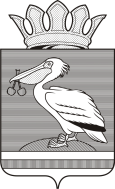    АДМИНИСТРАЦИЯ  СЛАДКОВСКОГО  МУНИЦИПАЛЬНОГО  РАЙОНА  ТЮМЕНСКОЙ ОБЛАСТИОТДЕЛ ОБРАЗОВАНИЯПРИКАЗ07.12.2015	                   						    		            № 96с.СладковоО создании добровольнойдружины юных пожарныхв МАОУ Сладковская СОШ	В  целях ознакомления обучающихся образовательных организаций с мерами пожарной безопасности, профессиональной ориентации обучающихся образовательных организаций, пропаганды пожарно-технических знаний, направленных на предупреждение пожаров и умение действовать при пожаре, в соответствии с приказом Министерства образования и науки Российской Федерации от 03.09.2015г. № 971 «Об утверждении порядка создания и деятельности добровольных дружин юных пожарных» приказываю: Директору МАОУ Сладковская СОШ создать добровольную дружину юных пожарных из числа обучающихся школы.Согласовать настоящий приказ с начальником отделения надзорной деятельности по Сладковскому муниципальному району.Контроль за исполнением данного приказа возложить на ведущего специалиста отдела образования Козлову И.А.Начальник отдела образования                                                  М.А. МальцеваС приказом ознакомлена:                                                                И.А. Козлова